Waarvoor heb je de beurs ingezet? VORMING
 COACHING STUDIE- OF ONDERZOEKSREIS
 ANDERE, LICHT TOE: Begin en einddatum van het project:van   tot  INHOUDELIJKE TOELICHTINGGeef hier een inhoudelijk verslag van het project, aan de hand van volgende vragen.Geef een globale inhoudelijke evaluatie van (het verloop van) het project en het afgelegde traject.Geef een overzicht van alle activiteiten die in het kader van dit project hebben plaatsgevonden (met vermelding van praktische informatie, zoals inhoud, activiteit en partners). Geef daarbij duidelijk aan waar het project is afgeweken van het oorspronkelijke plan en motiveer die wijziging.Wat heb je bereikt met dit project? Op welke manier heeft het bijgedragen tot je persoonlijke ontwikkeling?Geef een korte evaluatie van de mogelijke toekomstperspectieven van je (leer)ervaring. Hoe ontsluit je de resultaten en verzamelde kennis en hoe zet je die in voor de toekomst? Op welk vlak is het afgelegde traject relevant voor je verdere literaire carrière? Je kunt het inhoudelijke luik van je aanvraag ook indienen in de vorm van een video (maximaal 5 minuten). In de video beantwoord je dan ook de vragen die hierboven staan.Alle andere punten vul je wel in.FINANCIËLE INFORMATIESom in het financieel werkingsverslag in detail alle kosten van het project op. Hou er rekening mee dat je eigen inbreng minstens 20% bedraagt en dat materiaalkosten maximaal 25% van het totaalbedrag mogen bedragen. Vermeld in het overzicht het begrote en effectief uitgegeven bedrag en licht de bedragen toe die afwijken van de begroting. Geef aan of je nog andere subsidies of steun ontving. Plaats en datumHandtekeningStuur je werkingsverslag via mail op in een gebundelde pdf of als video naar info@literatuurvlaanderen.be. Voeg je financieel werkingsverslag toe in Excel.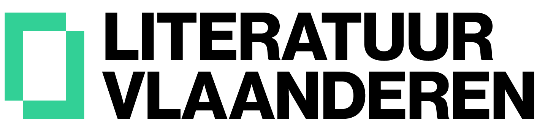 WerkingsverslagVoornaam en naamPseudoniemVoorkeur voornaamwoordenAdresTelefoonGSM E-mail